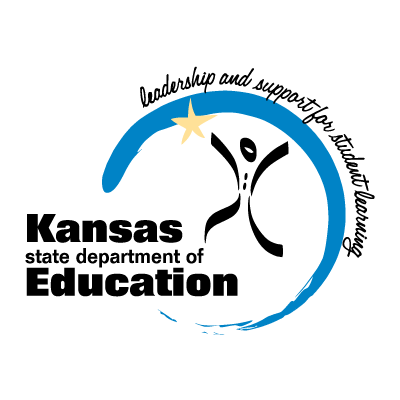 11th grade ~ Grade Level Focus Worksheet= major (about 70%)    = supporting (about 20%)      = additional (about 10%)= major (about 70%)    = supporting (about 20%)      = additional (about 10%)= major (about 70%)    = supporting (about 20%)      = additional (about 10%)= major (about 70%)    = supporting (about 20%)      = additional (about 10%)Conceptual Category/Domain/Cluster%DaysLessonsN.RN.AUse properties of rational numbers and irrational numbers.N.RN.AUse properties of rational numbers and irrational numbers.N.Q.AReason quantitatively and use units to solve problems.allN.Q.AReason quantitatively and use units to solve problems.allN.CN.APerform arithmetic operations with complex numbers.N.CN.APerform arithmetic operations with complex numbers.N.CN.CUse complex numbers in polynomial identities and equations.N.CN.CUse complex numbers in polynomial identities and equations.N.VM.CPerform operations on matrices and use matrices in applications.N.VM.CPerform operations on matrices and use matrices in applications.A.SSE.AInterpret the structure of expressions.allA.SSE.AInterpret the structure of expressions.allA.SSE.BWrite expressions in equivalent forms to solve problems.A.SSE.BWrite expressions in equivalent forms to solve problems.A.APR.APerform arithmetic operations on polynomials.A.APR.APerform arithmetic operations on polynomials.A.APR.BUse polynomial identities to solve problems.A.APR.BUse polynomial identities to solve problems.A.CED.ACreate equations that describe numbers or relationships.allA.CED.ACreate equations that describe numbers or relationships.allA.REI.AUnderstand solving equations as a process of reasoning and explain the reasoning.allA.REI.AUnderstand solving equations as a process of reasoning and explain the reasoning.allA.REI.BSolve equations and inequalities in one variable.A.REI.BSolve equations and inequalities in one variable.A.REI.DRepresent and solve equations and inequalities graphically.A.REI.DRepresent and solve equations and inequalities graphically.F.IF.AUnderstand the concept of a function and use function notation.F.IF.AUnderstand the concept of a function and use function notation.F.IF.BInterpret functions that arise in applications in terms of the context.F.IF.BInterpret functions that arise in applications in terms of the context.F.IF.CAnalyze functions using different representations.F.IF.CAnalyze functions using different representations.F.BF.ABuild a function that models a relationship between two quantities.F.BF.ABuild a function that models a relationship between two quantities.F.BF.BBuild new functions from existing functions.F.BF.BBuild new functions from existing functions.F.LQE.AConstruct and compare linear, quadratic, and exponential models and solve problems.F.LQE.AConstruct and compare linear, quadratic, and exponential models and solve problems.S.ID.CInterpret linear models.S.ID.CInterpret linear models.Current percentages & days Current percentages & days Current percentages & days Target percentages and days Green 70% Blue 20% Orange 10% 